Приложение 1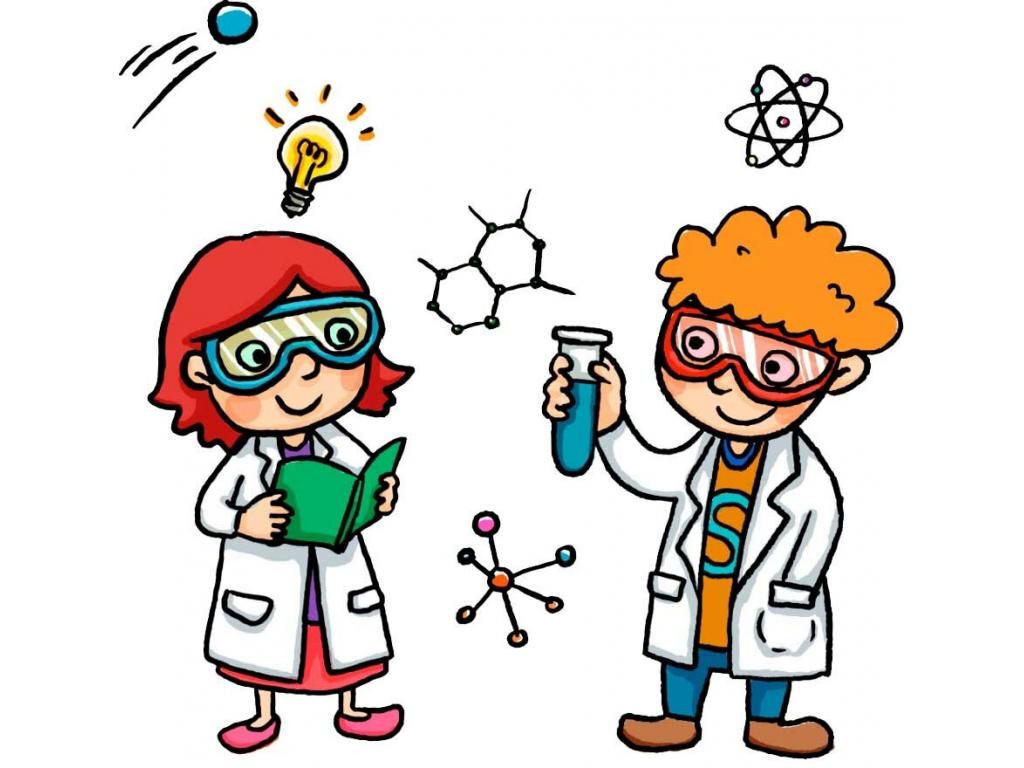 ДНЕВНИК ЮНОГО ИССЛЕДОВАТЕЛЯ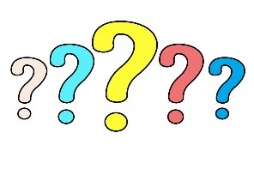 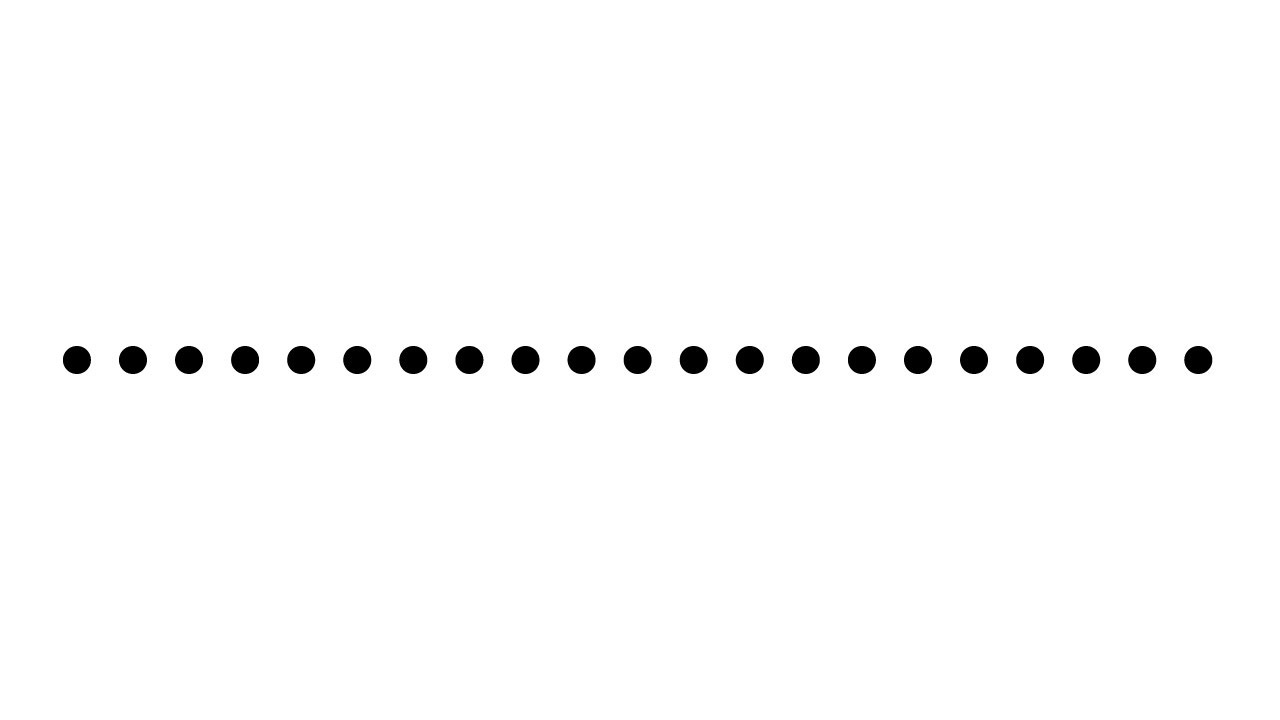 ЧТО ПРЕДСТОИТ УЗНАТЬ___________________________________________________________________________________________________________________________________________________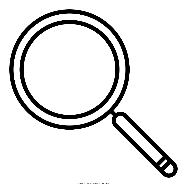 ВЫСКАЗЫВАЕМ ГИПОТЕЗЫ _____________________________________________________________________________________________________________________________________________________________________________________________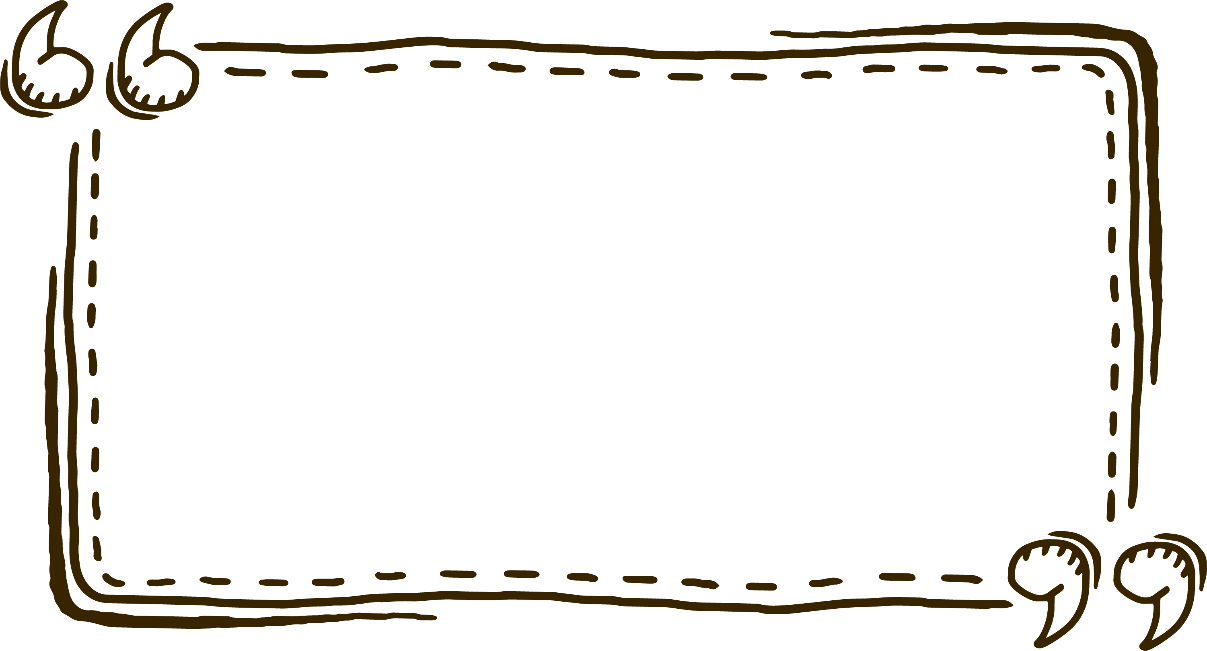 Что в какой последовательности будем делать?  • Рассмотрите таблицу «Сезонные миграции».  • Обратите внимание на примеры перелётных птиц.   • Проверьте ваши предположения и прочитайте текст из     раздела «Помогалка».  • Сделайте вывод на основе изученного материала.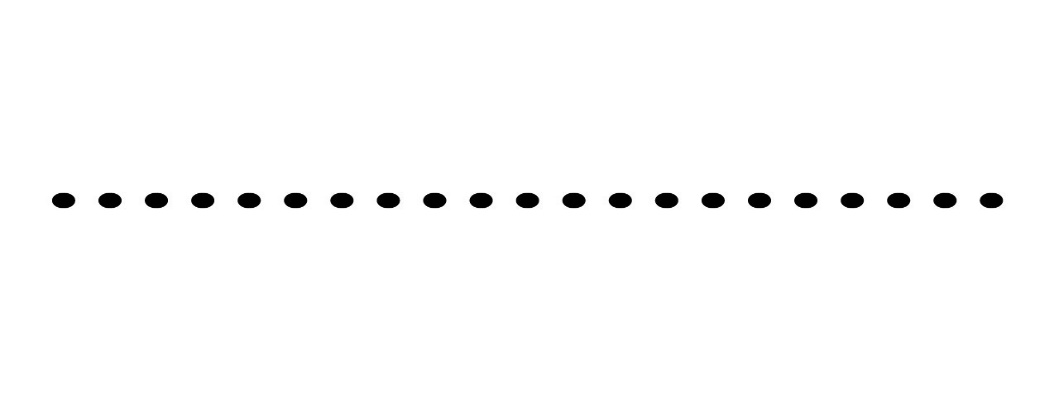 РАБОТАЕМ С МАТЕРИАЛАМИ, ДЕЛАЕМ ЧЕРНОВЫЕ НАБРОСКИРассмотрите таблицу «Сезонные миграции».В каком месте зимует каждая группа птиц?Как вы думаете, какие могут быть причины перелётов птиц? Проверьте верность ваших предположений и прочитайте Помогалку№1.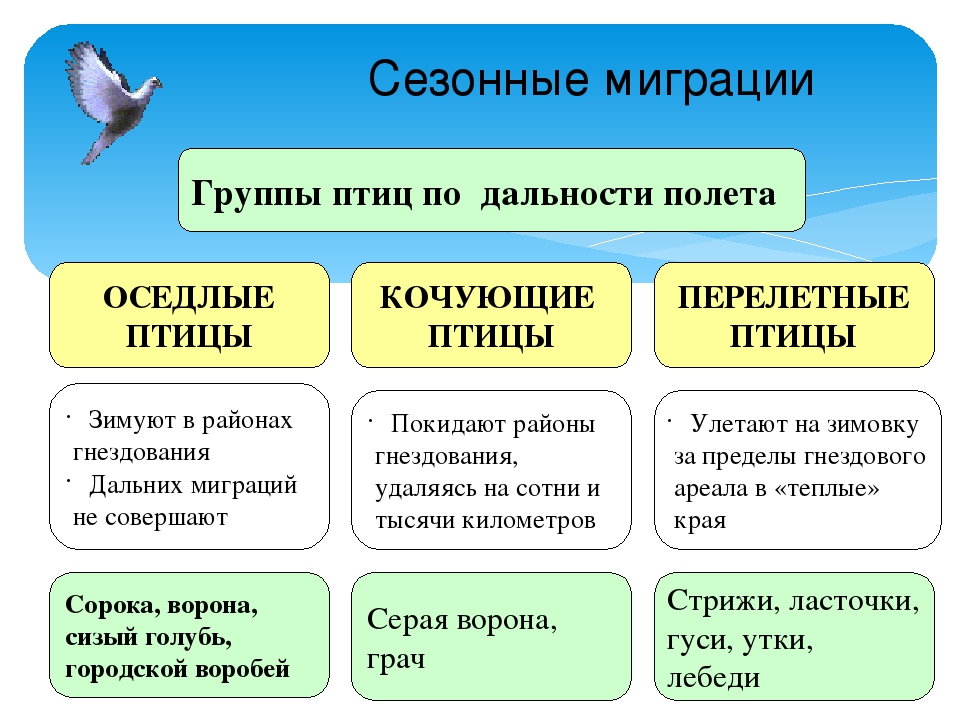 Чем могут питаться птицы? Что же помогает птицам во время дальних путешествий не терять энергию?Проверьте верность ваших предположений и прочитайте Помогалку№2.ЗАПИШИ ВЫВОД _________________________________________________________________________________________________________________________________________________________________________________________________________________________________________________________________________________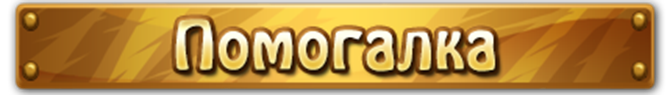 №1№2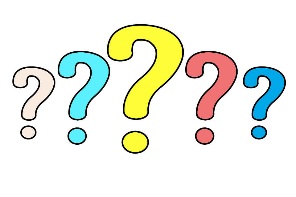                     ЧТО ПРЕДСТОИТ УЗНАТЬ___________________________________________________________________________________________________________________________________________________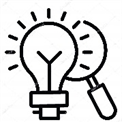 ВЫСКАЗЫВАЕМ ГИПОТЕЗЫ _____________________________________________________________________________________________________________________________________________________________________________________________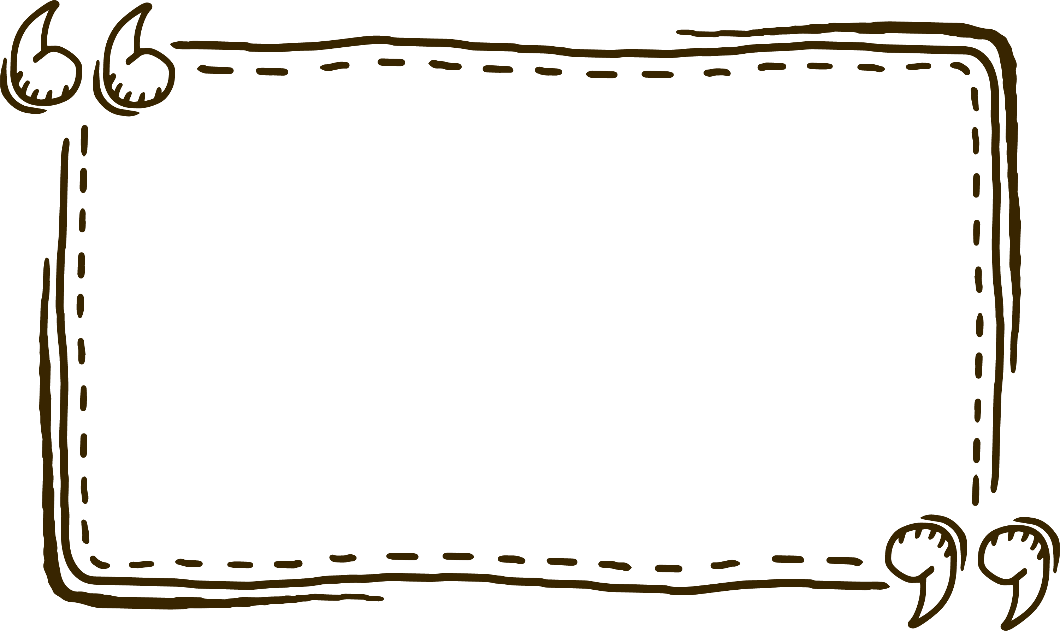 Что в какой последовательности будем делать?                                                            • Вспомнить и уточнить, что такое зоопарк.• Выяснить, могут ли одни животные жить на других.• Выясните, какие животные могут жить на птицах.• Проверить верность ваших предположений в разделе «Помогалка».• Сделать вывод на основе изученного материалаРАБОТАЕМ С МАТЕРИАЛАМИ, ДЕЛАЕМ ЧЕРНОВЫЕ НАБРОСКИВспомните и уточните, что такое зоопарк, опираясь на картинку.Проверьте свои предположения, прочитав Помогалку №1.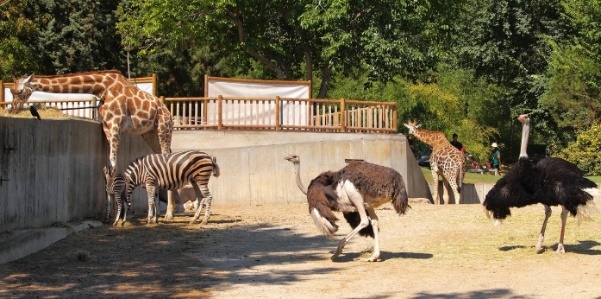 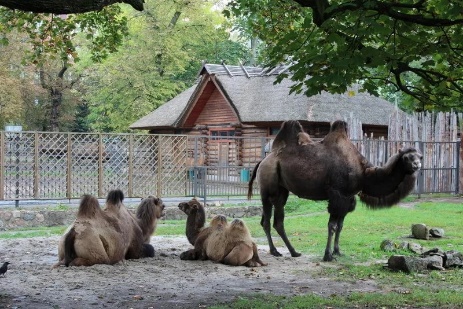 Пользуясь Помогалкой №2, скажите, могут ли одни животные жить на других.А кто может обитать на птице? Заполните таблицу, опираясь на Помогалку №3 и сделайте вывод.ЗАПИШИ ВЫВОД ___________________________________________________________________________________________________________________________________________________№1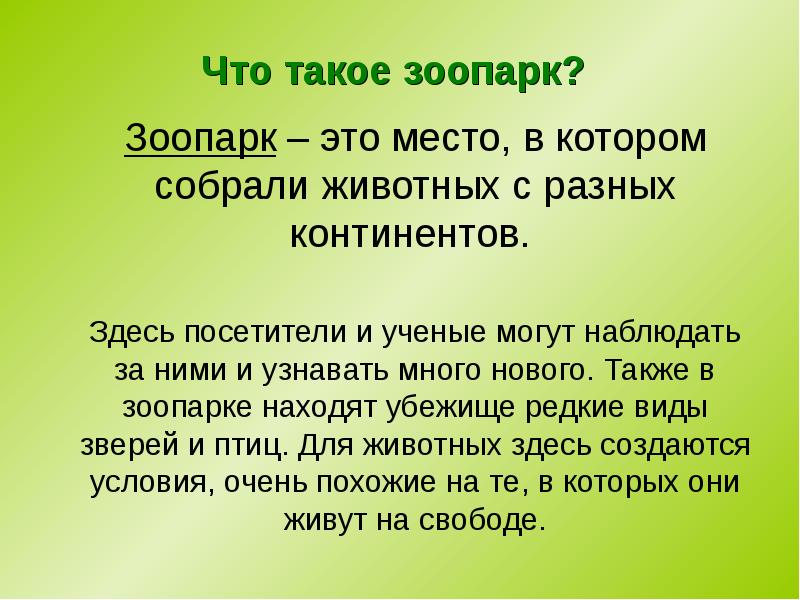 №2                    №3                   ЧТО ПРЕДСТОИТ УЗНАТЬ___________________________________________________________________________________________________________________________________________________ВЫСКАЗЫВАЕМ ГИПОТЕЗЫ _____________________________________________________________________________________________________________________________________________________________________________________________Что в какой последовательности будем делать?	 • Рассмотрите фотографию и скажите, с какой целью крокодил проглотил эти камни?• Рассмотрите фотографию. Ответьте на вопросы.• Проверьте ваши предположения и прочитайте текст из раздела «Помогалка».• Сделайте вывод на основе изученного материала.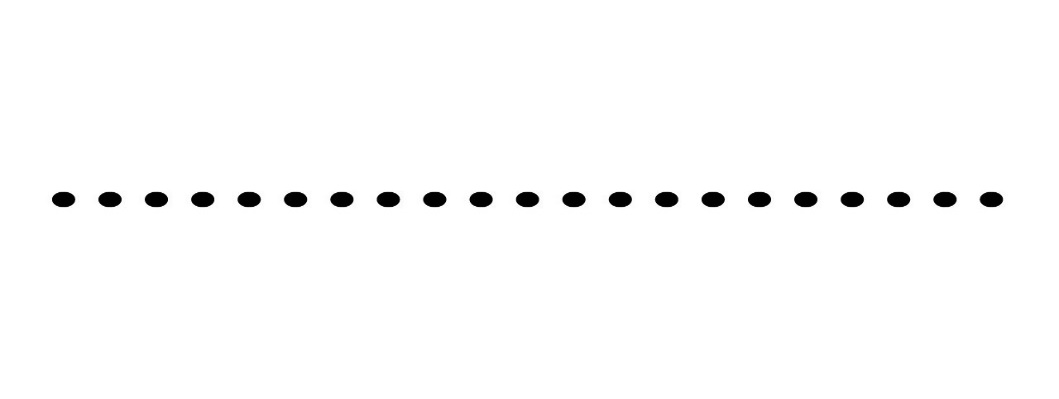 РАБОТАЕМ С МАТЕРИАЛАМИ, ДЕЛАЕМ ЧЕРНОВЫЕ НАБРОСКИРассмотрите фотографию и скажите, с какой целью крокодил проглотил эти камни?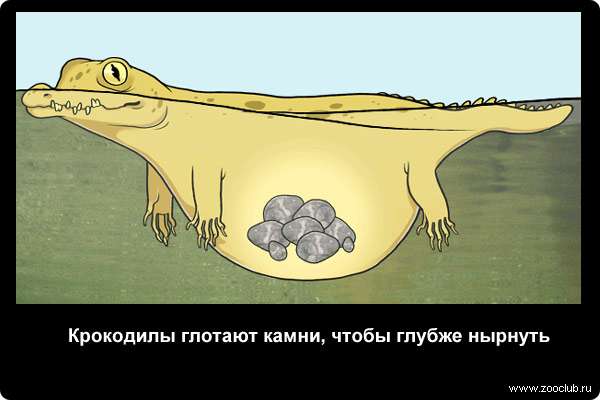 Рассмотрите фотографию. Что вы можете сказать по поводу челюсти крокодила? Как вы считаете, может ли крокодил пережёвывать свою пищу? Обоснуйте свой ответ. Проверьте ваши предположения и прочитайте текст из раздела «Помогалка».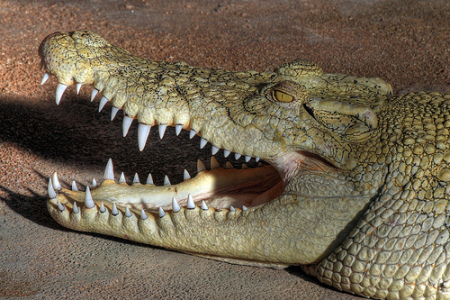 ЗАПИШИ ВЫВОД _________________________________________________________________________________________________________________________________________________________________________________________________________________________________________________________________________________\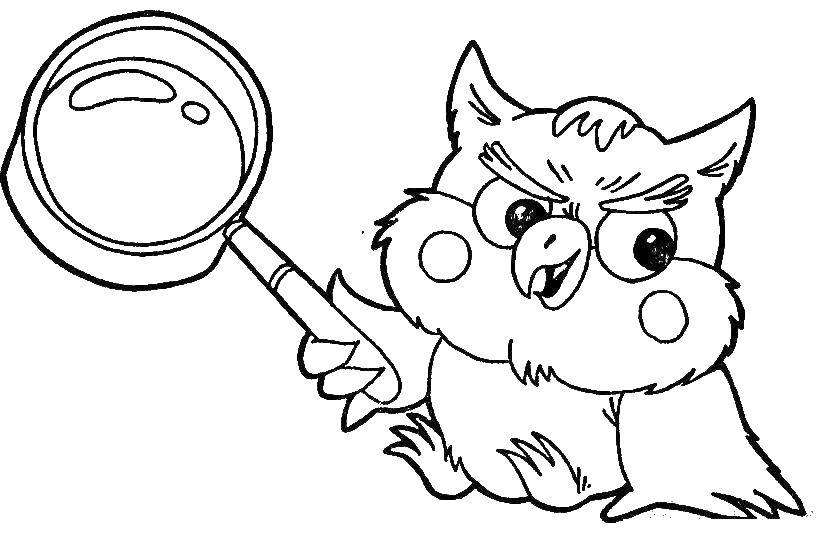      Создатель дневника:     Касалапова Д.В      г.Тихорецк, 2023ПаразитЧто представляет из себя? (характеристика)ПитаниеНа какой части тела обитают?ВшиМоскитыБлохиПухоеды